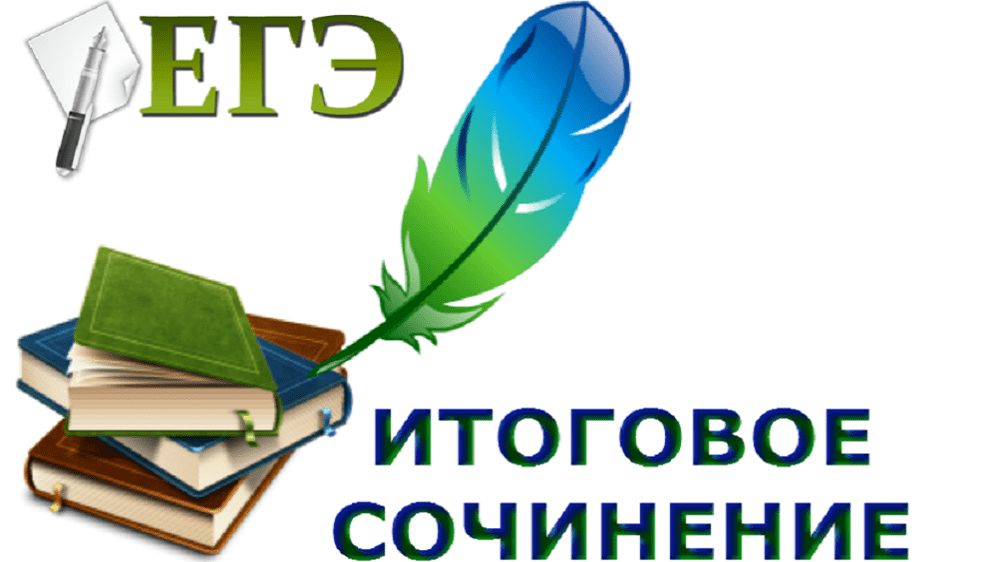 Даты проведения итогового сочинения!